REPORTON THE IMPLEMENTATION OF THE PILOT COURSE FOR STUDENTS"Innovation Camp"Developed as part of the Entral projectWork groupJuel Jarani Blerina Mema Safiola CarcaniErlin SamimiLumtor Shkreli  (Lektor i ftuar)Module Topic: Innovation CampPurpose of the module:Entrepreneurial mindset among university students has an important role in their personal and professional development. This role can be influential in many aspects of their lives, especially in the development of time management skills, increasing communication skills, increasing the sense of responsibility and developing self-confidence.Module ObjectivesEntrepreneurship help helps students learn how to organize their time efficiently, and how to plan and accomplish their tasks with an entrepreneurial mindset.Target group.Entrepreneurship can help students learn how to organize their time. This is an important skill that will help you throughout your life.Development of project management skills: In entrepreneurship, students are involved in their own various projects, which may include drafting a business plan, developing products or services, or organizing events. This will help them develop project management skills, which are important in professional careers.Entrepreneurship helps students develop good communication skills, including the ability to present their ideas, persuade others and make successful deals. These skills are important in personal and professional life.Boosting self-confidence: By engaging in entrepreneurship and creating and managing their own projects, students can increase self-confidence in their abilities. This confidence will help them be more willing to explore and face challenges in the future.teaches students about the responsibilities that accompany managing a project or business. This helps develop a sense of responsibility and the ability to make important decisions and take care of their work.Network development: By engaging in entrepreneurship, students can make new professional contacts and learn from people who have experience in different fields. This can be important to find future job opportunities or to develop collaborations in their career.Entrepreneurship is a great way to take advantage of extraordinary experiences outside the classroom and prepare students for the challenges of their future lives. It promotes personal and professional development and helps create individuals better prepared to face the challenges of the outside world.Implementation of the student module "Innovation Camp"On May 23-25, 2023, the University of Sports of Tirana, within the framework of the implementation of the pilot module "Innovation Camp on Entrepreneurship" of the 🇪🇺Project ERASMUS+ CBHE #ENTRAL, successfully conducted training with university students. This training module was carried out by trainers and entrepreneurs.At the end of the registration process, 32 students from the Sports University of Tirana participated in the innovation camp from the three constituent faculties of this University such as: Faculty of Movement Sciences, Faculty of Physical Activity and Recreation and Faculty of Rehabilitation.During this module, a very successful entrepreneur was also invited, who shared with the students his experience from the beginning.The methodology usedDuring this module, teaching methods and tools are used such as Brainstorming, Power Point Presentation and audio visual material from the guest lecturer as well as discussions/debates as well as group work during the development of the module.Course evaluationThe email addresses were sent to the project coordinators for an individual evaluation by the participating students and the results are as follows. 23 female students participated in the questionnaireOverall evaluation of the Pilot CourseOverall score  6.2Conclusions and ideas that require improvementIn this module, there was a very high interest from the students, as well as the discussion and active participation throughout the module was at a high level.Some aspects came to the fore from the students that would be good to update during the implementation of the modules in the future.The points or aspects that students stand out during the course and that students want to know more about:1. How to identify a problem or need2. How to draw up a business plan:3. How to build a network of contacts:4. How to plan for the search for financingView from the module implementation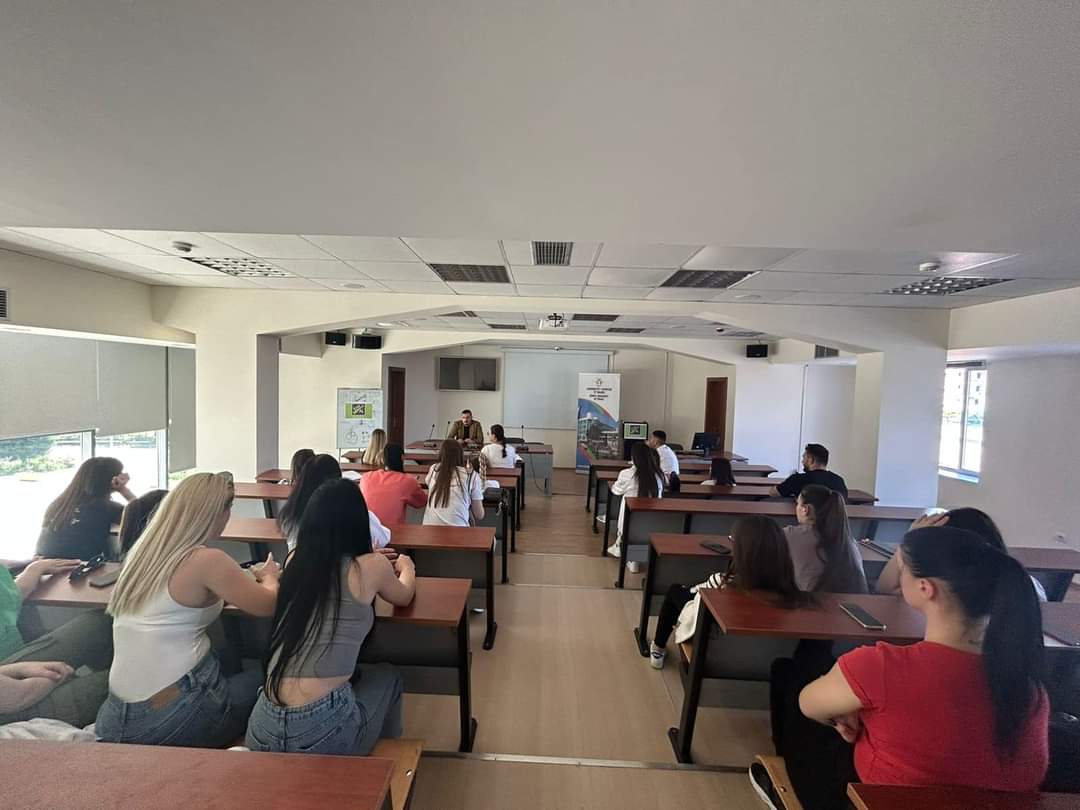 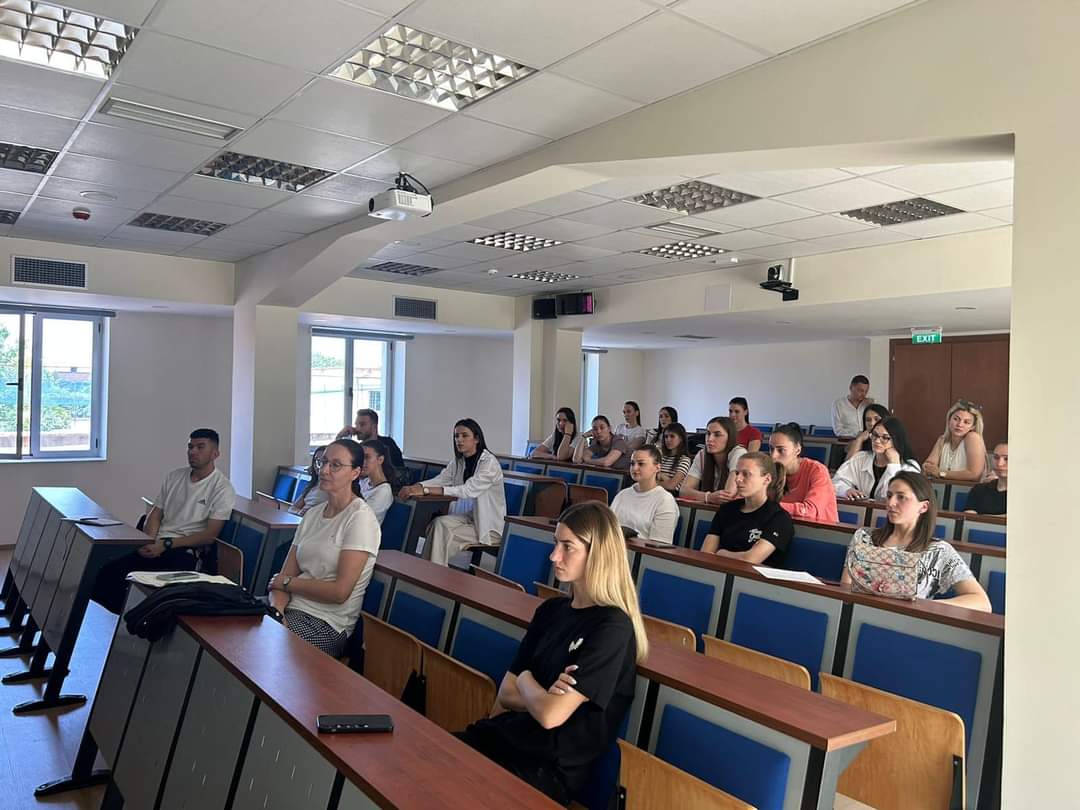 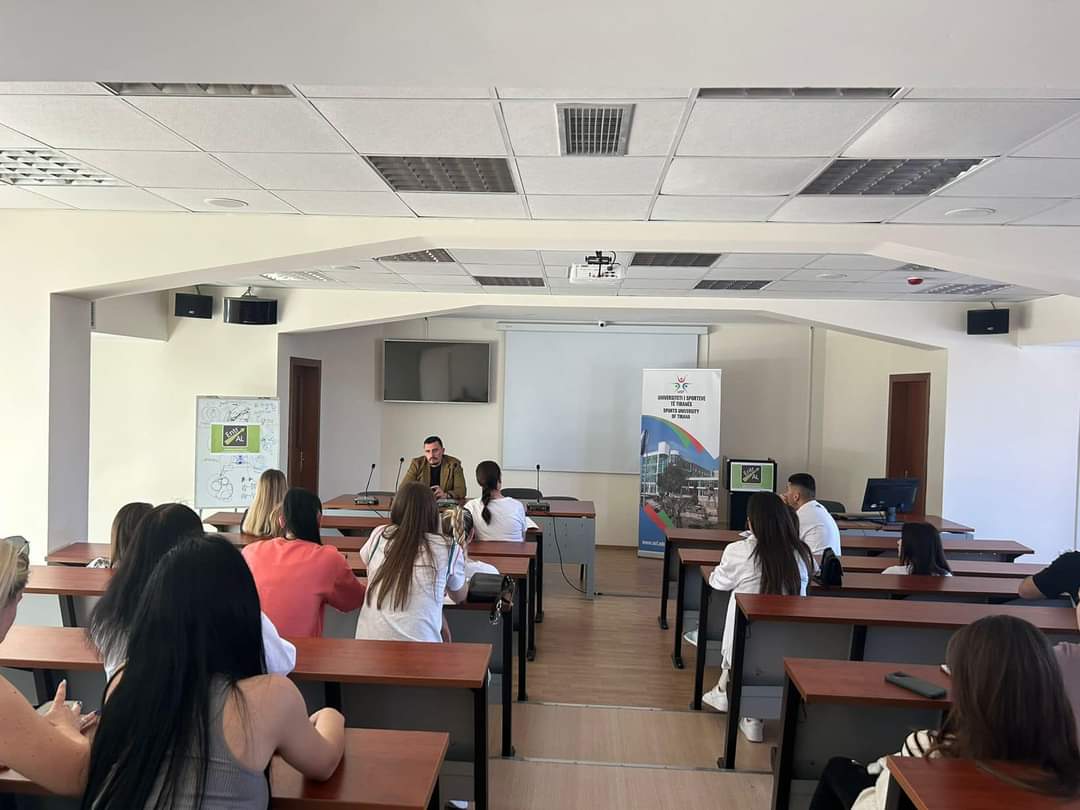 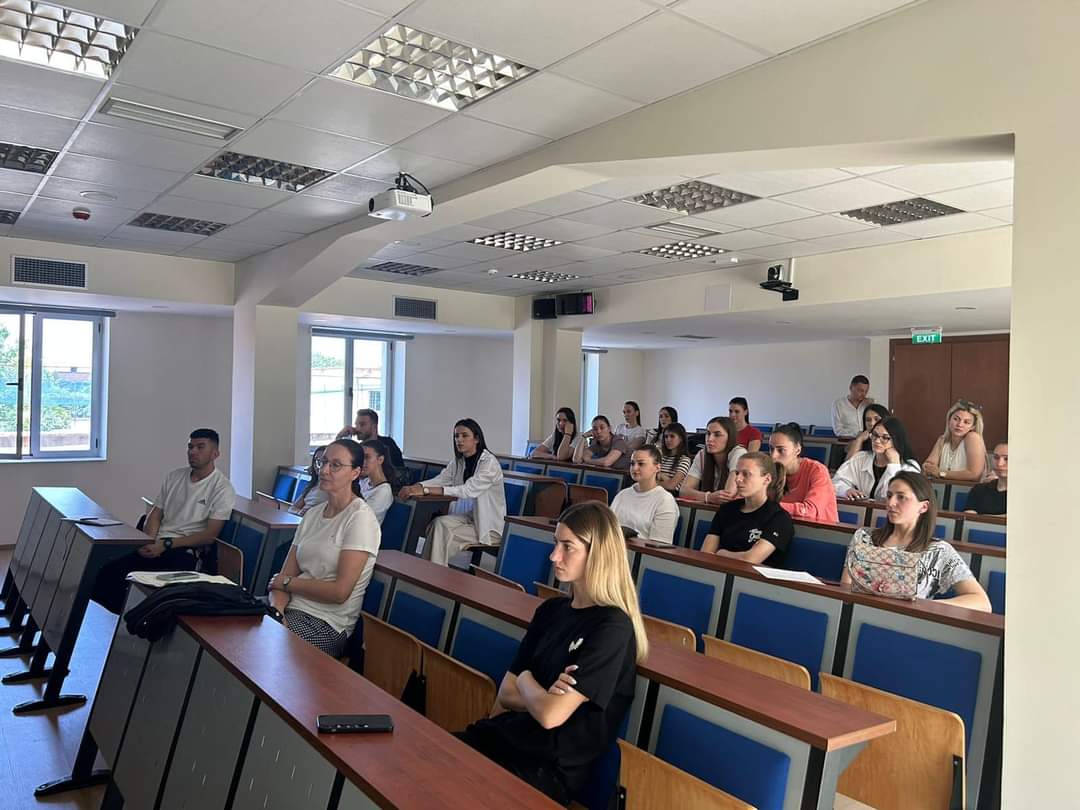 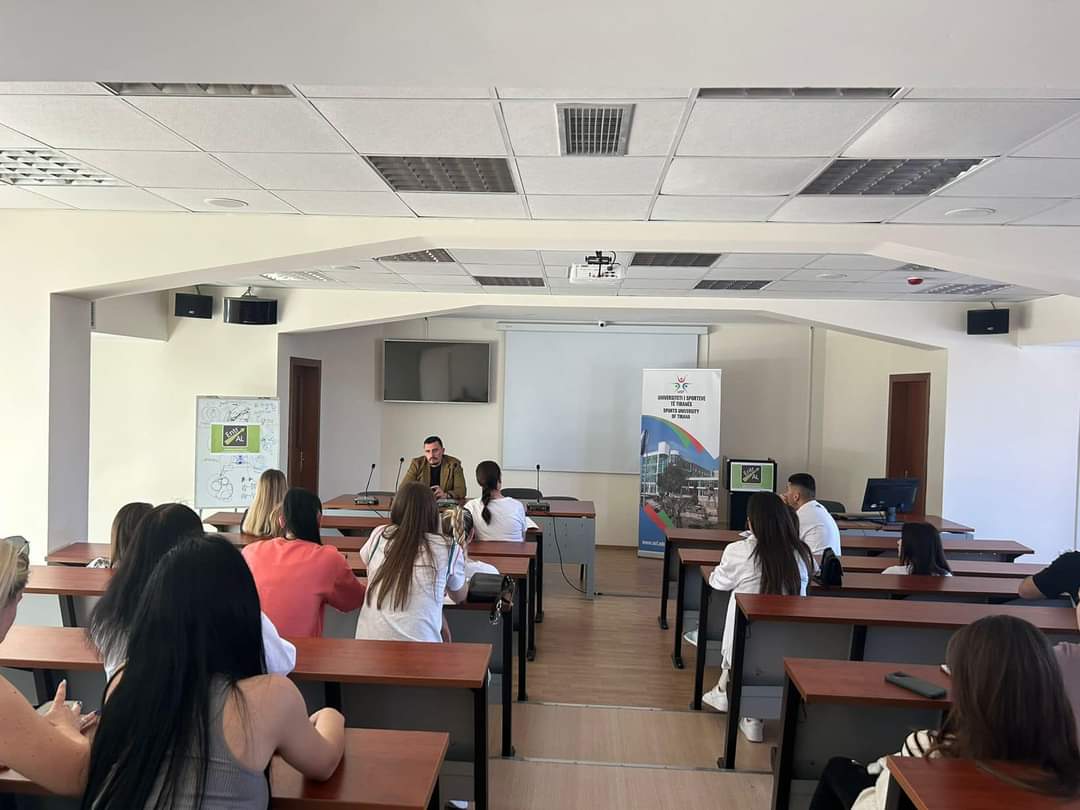 nPercentFemale2191.3%Male28.7%Other.0%4 Fail5 Adequate6 Moderate7 Satisfactory8 Good9 Very good10 ExcellentAverageMedianOverall score.0%.0%.0%.0%16.0%52.0%32.0%6.26.0Further comments or suggestionsResponsesTo realize as many pilot courses as possible!scarcityI do not haveI do not haveI do not have.I liked the organization and all the useful information that I receivedI have no commentWith the desire that this course continues to grow and touch as many people as possible and help them in the concept of business and the functioning of life.I do not haveI have no comment when everything is excellent